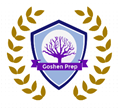 Goshen Prep Intern Application FormName: ___________________________________________ Date: ________________ Student ID# __________________ Current Address: _________________________________________________________         Telephone #: _____________________ E-mail _________________________ Class Year: ______________                              Cumulative GPA: __________________  Subject(s) to be tutored: _____________________________________________________ ______________________________________________________________ Name of professor (s) who will send recommendation: ___________________________________________________ Times available for tutoring, based on next semester’s course schedule (pm):	Mon. ____________/_____________	 Thur. ___________/____________ Tues. ____________/_____________ 	  Fri. ___________/____________ Wed. ____________/_____________  *Along with this application include two recommendations from professors. 